       				 	MĚSTSKÁ ČÁST PRAHA-ČAKOVICE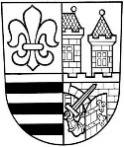                    					 ÚŘAD MĚSTSKÉ ČÁSTI     náměstí 25. března 121/1, 196 00 Praha 9 - Čakovice	Žádost o vydání voličského průkazuVolba prezidenta České republiky konaná dne 13. 01. 2023 - 14. 01. 2023 (1. kolo) a 27. 01. 2023 - 28. 01. 2023 (případné 2. kolo)Podle § 33 odst. 1 zákona č. 275/2012 Sb., o volbě prezidenta republiky a o změně některých zákonů (zákon o volbě prezidenta republiky), žádám o vydání voličského průkazu pro volbu prezidenta České republiky, konané ve dnech 13. - 14. 01. 2023 (1. kolo) a 27. - 28. 01. 2023 (2. kolo).Žádám o vydání voličského průkazu pro volbu prezidenta:	pro 1. kolo voleb                 pro 2. kolo volebVydaný voličský průkaz:	převezmu osobně (ve dnech 29. 12. 2022 - 11. 1. 2023 do 16:00), ověřeno dle OP číslo:…………………………………………………………………………………..	převezme osoba, která se prokáže plnou mocí s mým úředně ověřeným podpisem	žádám zaslat na adresu místa mého trvalého pobytu	žádám zaslat na jinou adresu: …………………………………………………………………………..									......................................................................... 									            vlastnoruční podpis žadatele(není-li žádost podána osobně,
 musí být podpis úředně ověřen)
Vydaný voličský průkaz č. ............................................. pro 1. kolo volby prezidenta republikyVydaný voličský průkaz č. ............................................. pro 2. kolo volby prezidenta republikyvoličský průkaz převzal volič osobně:V Praze dne: …………………….				podpis žadatele: ………………………………voličský průkaz převzala za žadatele jiná osoba na základě plné moci s ověřeným podpisem voliče:jméno a příjmení………………………………, nar. …………………, dne: ……………. podpis: ……………… byl zaslán žadateli poštou dne ………………………….Jméno a příjmení voliče:Datum narození:Trvalý pobyt:Telefonní kontakt/E-mail: